В соответствии с частью 3 статьи 21 Федерального закона от 31.07.2020 № 248-ФЗ «О государственном контроле (надзоре) и муниципальном контроле в Российской Федерации», 	администрация Шумерлинского муниципального округа п о с т а н о в л я е т:1. Утвердить в отношении осуществляемого администрацией Шумерлинского муниципального округа Чувашской Республики муниципального земельного контроля, прилагаемые к настоящему постановлению типовые формы:1.1. задания на проведение контрольного мероприятия без взаимодействия с контролируемым лицом (приложение № 1);1.2. предписания (приложение № 2);1.3. протокола осмотра (приложение № 3).1.4. протокола досмотра (приложение № 4).1.5. протокола инструментального обследования (приложение № 5).1.6. протокола испытания (приложение № 6).1.7. протокола опроса (приложение № 7).1.8. акта о проведении контрольного мероприятия без взаимодействия с контролируемым лицом (приложение № 8).1.9. требования о предоставлении документов (приложение № 9).1.10. журнала учета предостережений (приложение № 10).1.11. журнала учета консультирований (приложение № 11).2. Настоящее постановление вступает в силу после его официального опубликования в периодическом печатном издании «Вестник Шумерлинского муниципального округа», подлежит размещению на официальном сайте Шумерлинского муниципального округа в информационно-телекоммуникационной сети «Интернет».Приложение №1к постановлению администрации Шумерлинского муниципального округаот 21.12.2023  № 960                                                    Утверждаю                                          "____" _____________ 20__ г.                                       (указать дату утверждения задания)                                      _____________________________________                                      _____________________________________                                                                                                                                           (указать реквизиты распоряжения об утверждении,                                                                                                                                 должность, подпись, фамилию и инициалы                                              должностного лица, утверждающего задание)Заданиена проведение контрольного мероприятиябез взаимодействия с контролируемым лицом № _________________________                                                                                                 "____" __________ 20___ г.       (место составления)1. Вид муниципального контроля:____________________________________________________________________________________________(указывается конкретный осуществляемый местной администрацией вид муниципального контроля, по которому утверждается задание)2. Вид контрольного мероприятия без взаимодействия с контролируемым лицом:____________________________________________________________________________________________(указывается наблюдение за соблюдением обязательных требований  или выездное обследование)3.  Контрольное  мероприятие  без  взаимодействия  с  контролируемым  лицом проводится:____________________________________________________________________________________________(указывается в случае проведения выездного обследования: по месту нахождения (осуществления деятельности) организации (ее филиалов, представительств, обособленных структурных подразделений), месту осуществления деятельности гражданина, месту нахождения объекта контроля)4.  Для  мероприятия без взаимодействия с контролируемым лицом направляется (направляются):____________________________________________________________________________________________(фамилия, имя, отчество (при наличии), должность уполномоченного на осуществление конкретного вида муниципального контроля  должностного лица, которое должно провести контрольное мероприятие без взаимодействия с контролируемым лицом)5.  Привлечь  к  проведению  контрольного  мероприятия без взаимодействия с контролируемым лицом в качестве экспертов (экспертной организации)/специалистов следующих лиц (для выездного обследования):____________________________________________________________________________________________(фамилия, имя, отчество (при наличии), должность привлекаемого к мероприятию без взаимодействия с контролируемым лицом эксперта (специалиста); случае указания эксперта (экспертной организации) указываются сведения о статусе эксперта в реестре экспертов контрольного органа или наименование экспертной организации с указанием реквизитов свидетельства об аккредитации и наименования органа по аккредитации, выдавшего свидетельство об аккредитации); данные указываются в случае привлечения эксперта (экспертной организации)/(специалиста); в случае непривлечения таких лиц пункт может быть исключен)6. Объект (объекты) муниципального контроля, в отношении которого (которых) проводится  контрольное  мероприятие  без  взаимодействия  с контролируемым лицом:____________________________________________________________________________________________Приложение № 2к постановлению администрации Шумерлинского муниципального округаот 21.12.2023  № 960   (Типовая форма предписания)____________________________________________________________________________________________(указывается наименование контрольного органа)______________________ (место составления предписания)                                                                           	                   от "___" ___________ 20__ г.(дата составления предписания)Предписание1.  Предписание  выдано  по  итогам  проведения  контрольного мероприятия в соответствии с решением:____________________________________________________________________________________________ (указывается ссылка на решение органа муниципального контроля о проведении контрольного мероприятия, реквизиты                  (дата принятия и номер) такого решения)2. Вид муниципального контроля:____________________________________________________________________________________________ (указывается конкретный осуществляемый местной администрацией вид муниципального контроля)3. Контрольное мероприятие проведено:1) ...2) ...____________________________________________________________________________________________ (указываются фамилии, имена, отчества (при наличии), должности должностного лица (должностных лиц, в том числе руководителя группы  должностных лиц), уполномоченного (уполномоченных) на проведение контрольного мероприятия, по итогам которого выдается предписание.  При замене должностного лица (должностных лиц) после принятия решения о проведении контрольного мероприятия, такое должностное лицо (должностные лица) указывается (указываются), если его (их) замена           была проведена после начала контрольного мероприятия)4. К проведению контрольного мероприятия были привлечены:специалисты:1) ...2) ...____________________________________________________________________________________________(указываются фамилии, имена, отчества (при наличии), должности специалистов, если они привлекались);____________________________________________________________________________________________эксперты (экспертные организации):1) ...2) ...____________________________________________________________________________________________(указываются фамилии, имена, отчества (при наличии) должности  экспертов, с указанием сведений о статусе эксперта в реестре экспертов контрольного органа или наименование экспертной организации, с указанием  реквизитов свидетельства об аккредитации и наименования органа по аккредитации, выдавшего свидетельство об аккредитации; указываются, если эксперты (экспертные организации) привлекались; в случае непривлечения специалистов, экспертов (экспертных организаций)                        пункт может быть исключен)5. Контрольное мероприятие проведено в отношении:____________________________________________________________________________________________ (указывается объект контроля, в отношении которого проведено контрольное мероприятие)по адресу (местоположению):____________________________________________________________________________________________ (указываются адреса (местоположение) места осуществления контролируемым лицом деятельности или места нахождения иных объектов контроля, в отношении которых было проведено контрольное мероприятие)6. Контролируемые лица:____________________________________________________________________________________________ (указываются фамилия, имя, отчество (при наличии) гражданина или   наименование организации, их индивидуальные номера налогоплательщика, адрес организации (ее филиалов, представительств, обособленных структурных подразделений), ответственных за соответствие обязательным требованиям объекта контроля, в отношении которого проведено контрольное мероприятие)7. В ходе проведения контрольного мероприятия выявлены следующие нарушения:____________________________________________________________________________________________ (указываются выводы о выявленных нарушениях обязательных требований  (с указанием обязательного требования, нормативного правового акта и   его структурной единицы, которым установлено нарушенное обязательное  требование, сведений, являющихся доказательствами нарушения обязательного требования), о несоблюдении (нереализации) требований, содержащихся в разрешительных документах, с указанием реквизитов разрешительных документов, о несоблюдении требований документов, исполнение которых является обязательным в соответствии с законодательством Российской Федерации, муниципальными правовыми актами, о неисполнении ранее принятого решения органа муниципального контроля, являющихся предметом контрольного мероприятия)_____________________________________________________________________________                                            (указывается наименование контрольного органа)   Предписываетустранить предусмотренные пунктом 7 настоящего Предписания нарушения/провести мероприятия по предотвращению причинения вреда (ущерба) охраняемым законом ценностям (указать нужное) в срок       до __________________________________________________________________________________________(для устранения нарушений и (или) проведения мероприятий по предотвращению причинения вреда (ущерба) охраняемым законом ценностям указывается разумный срок)    О результатах исполнения настоящего Предписания следует проинформировать  ____________________________________________________________________________________________  (указывается наименование контрольного   органа)  в  письменной  форме  или  в  электронной  форме  с приложением  копий  подтверждающих документов до "____" _______________ 20______ г. ____________________________________________________________(указывается  не  меньший, чем в предыдущем абзаце, срок) или не позднее 30 дней с даты исполнения Предписания).    Невыполнение   в   установленный  срок  настоящего  Предписания  влечет административную  ответственность  в  соответствии  с  частью 1 статьи 19.5 Кодекса Российской Федерации об административных правонарушениях.    Настоящее  Предписание  может  быть  обжаловано в установленном законом порядке.    Органом, осуществляющим контроль за исполнением настоящего предписания, является вынесший его орган муниципального контроля:____________________________________________________________________________________________              (указывается наименование контрольного органа)____________________________________________________________________________________________(должность, фамилия, инициалы специалиста (руководителя группы специалистов), уполномоченного осуществлять муниципальный контроль)____________________________________              (подпись)    --------------------------------┌─────────────────────────────────────────────────────────────────────────┐│Отметка  об  ознакомлении или об отказе в ознакомлении контролируемых лиц││или их представителей с предписанием (дата и время ознакомления). <*>    │└─────────────────────────────────────────────────────────────────────────┘┌─────────────────────────────────────────────────────────────────────────┐│Отметка  о  направлении предписания в электронном виде (адрес электронной││почты),   в   том   числе  через  личный  кабинет  на  специализированном││электронном портале. <*>                                                 │└─────────────────────────────────────────────────────────────────────────┘--------------------------------<*> Отметки размещаются после реализации указанных в них действий.Приложение № 3к постановлению администрации Шумерлинского муниципального округаот 21.12.2023  № 960(Типовая форма протокола осмотра)____________________________________________________________________________________________(указывается наименование контрольного органа)от "___" ___________ 20___ г.(дата составления протокола)_______________________(место составления протокола)Протокол осмотра1. Вид муниципального контроля:____________________________________________________________________________________________(указывается конкретный осуществляемый местной администрацией  вид муниципального контроля)2. Осмотр проведен:1) ...2) ...____________________________________________________________________________________________(указываются фамилии, имена, отчества (при наличии), должности должностного лица (должностных лиц, в том числе руководителя группы  должностных лиц), уполномоченного (уполномоченных) на проведение контрольного мероприятия и которое провело осмотр)3. Осмотр проведен в отношении:1) ...2) ...____________________________________________________________________________________________(указываются исчерпывающий перечень и точное количество осмотренных объектов: территорий (земельных участков), помещений, транспортных средств, иных предметов с указанием идентифицирующих их признаков (кадастровые номера, регистрационные, инвентаризационные (если известны) номера, адреса места нахождения); идентифицирующие признаки указываются те, которые имеют значение для осмотра с учетом целей этого контрольного действия)4. Контролируемые лица:____________________________________________________________________________________________(указываются фамилия, имя, отчество (при наличии) гражданина или наименование организации, их индивидуальные номера налогоплательщика, адрес организации (ее филиалов, представительств, обособленных структурных подразделений), ответственных за соответствие обязательным требованиям объекта контроля, в отношении которого проведено контрольное действие)____________________________________________________________________________________________(должность, фамилия, инициалы специалиста (руководителя группы специалистов), уполномоченного осуществлять контрольное мероприятие)_____________________________________              (подпись)┌─────────────────────────────────────────────────────────────────────────┐│Отметка о присутствии контролируемого лица или его представителя. <*>    │└─────────────────────────────────────────────────────────────────────────┘┌─────────────────────────────────────────────────────────────────────────┐│Отметка о применении или неприменении видеозаписи. <*>                   │└─────────────────────────────────────────────────────────────────────────┘┌─────────────────────────────────────────────────────────────────────────┐│Отметка  об  ознакомлении или об отказе в ознакомлении контролируемых лиц││или  их  представителей с протоколом осмотра (дата и время ознакомления).││<*>                                                                      │└─────────────────────────────────────────────────────────────────────────┘┌─────────────────────────────────────────────────────────────────────────┐│Отметка  о  направлении  протокола  осмотра  в  электронном  виде  (адрес││электронной    почты),    в   том   числе   через   личный   кабинет   на││специализированном электронном портале. <*>                             │└─────────────────────────────────────────────────────────────────────────┘--------------------------------<*> Отметки размещаются после реализации указанных в них действий.Приложение № 4к постановлению администрации Шумерлинского муниципального округаот 21.12.2023  № 960(Типовая форма протокола досмотра)____________________________________________________________________________________________(указывается наименование контрольного органа)от "___" ___________ 20___ г.(дата составления протокола)_______________________(место составления протокола)Протокол досмотра1. Вид муниципального контроля:____________________________________________________________________________________________ (указывается конкретный осуществляемый местной администрацией вид муниципального контроля)2. Досмотр проведен:1) ...2) ...____________________________________________________________________________________________ (указываются фамилии, имена, отчества (при наличии), должности должностного лица (должностных лиц, в том числе руководителя группы  должностных лиц), уполномоченного (уполномоченных) на проведение контрольного мероприятия и которое провело досмотр)3. Досмотр проведен в отношении:1) ...2) ...____________________________________________________________________________________________(указываются исчерпывающий перечень досмотренных помещений (отсеков), транспортных средств, продукции (товаров), а также вид, количество и иные идентификационные признаки исследуемых объектов, имеющих значение для контрольного мероприятия)4. Контролируемые лица:____________________________________________________________________________________________(указываются фамилия, имя, отчество (при наличии) гражданина или наименование организации, их индивидуальные номера налогоплательщика, адрес организации (ее филиалов, представительств, обособленных структурных подразделений), ответственных за соответствие  обязательным требованиям объекта контроля, в отношении которого проведено контрольное действие)____________________________________________________________________________________________(должность, фамилия, инициалы специалиста (руководителя группы  специалистов), уполномоченного осуществлять контрольное мероприятие)_____________________________________              (подпись)┌─────────────────────────────────────────────────────────────────────────┐│Отметка о присутствии контролируемого лица или его представителя. <*>    │└─────────────────────────────────────────────────────────────────────────┘┌─────────────────────────────────────────────────────────────────────────┐│Отметка о применении или неприменении видеозаписи. <*>                   ││(в случае отсутствия контролируемого лица применение видеозаписи досмотра││является обязательным)                                                   │└─────────────────────────────────────────────────────────────────────────┘┌─────────────────────────────────────────────────────────────────────────┐│Отметка  об  ознакомлении или об отказе в ознакомлении контролируемых лиц││или  их представителей с протоколом досмотра (дата и время ознакомления).││<*>                                                                      │└─────────────────────────────────────────────────────────────────────────┘┌─────────────────────────────────────────────────────────────────────────┐│Отметка  о  направлении  протокола  досмотра  в  электронном  виде (адрес││электронной    почты),    в   том   числе   через   личный   кабинет   на││специализированном электронном портале. <*>                              │└─────────────────────────────────────────────────────────────────────────┘--------------------------------<*> Отметки размещаются после реализации указанных в них действий.Приложение № 5к постановлению администрации Шумерлинского муниципального округаот 21.12.2023  № 960(Типовая форма протокола инструментального обследования)____________________________________________________________________________________________(указывается наименование контрольного органа)_____________________(место составления протокола)                                                                                                             от "___" ___________ 20___ г.(дата составления протокола)Протокол инструментального обследования1. Вид муниципального контроля:____________________________________________________________________________________________(указывается конкретный осуществляемый местной администрацией вид муниципального контроля)2. Инструментальное обследование проведено:1) ...2) ...____________________________________________________________________________________________(указываются фамилии, имена, отчества (при наличии), должности должностного лица (должностных лиц, в том числе руководителя группы должностных лиц), уполномоченного (уполномоченных) на проведение контрольного мероприятия и которое провело инструментальное обследование  и имеющего допуск к работе на специальном оборудовании, использованию     технических приборов, привлеченного специалиста, имеющего допуск к работе на специальном оборудовании, использованию технических приборов)3.  Подтверждение  допуска должностного лица, уполномоченного на проведение контрольного мероприятия, специалиста к работе на специальном оборудовании, использованию технических приборов:____________________________________________________________________________________________4. Инструментальное обследование проведено в отношении:1) ...2) ...____________________________________________________________________________________________ (указываются идентифицирующие признаки предмета (предметов), в отношении которого проведено инструментальное обследование)5.  Инструментальное  обследование  проведено  с  использованием следующего (следующих)  специального  оборудования  /  технических  приборов  (указать нужное):____________________________________________________________________________________________6.  В ходе инструментального обследования была применена следующая методика (методики):____________________________________________________________________________________________7.  По  результатам  инструментального обследования был достигнут следующий результат:____________________________________________________________________________________________(результат инструментального обследования описывается с обязательным указанием: нормируемого значения (значений) показателей,  подлежащих контролю при проведении инструментального обследования, и фактического значения (значений) показателей, полученного при  инструментальном обследовании, выводами о соответствии (несоответствии) этих показателей установленным нормам, а также иными сведениями, имеющими значение для оценки результатов инструментального обследования)8. Контролируемые лица:____________________________________________________________________________________________(указываются фамилия, имя, отчество (при наличии) гражданина или наименование организации, их индивидуальные номера налогоплательщика, адрес организации (ее филиалов, представительств, обособленных структурных подразделений), ответственных за соответствие обязательным требованиям объекта контроля, в отношении которого проведено контрольное действие)____________________________________________________________________________________________ (должность, фамилия, инициалы специалиста (руководителя группы специалистов), уполномоченного осуществлять контрольное мероприятие)_____________________________________              (подпись)┌─────────────────────────────────────────────────────────────────────────┐│Отметка  об  ознакомлении или об отказе в ознакомлении контролируемых лиц││или их представителей с протоколом инструментального обследования (дата и││время ознакомления). <*>                                                 │└─────────────────────────────────────────────────────────────────────────┘┌─────────────────────────────────────────────────────────────────────────┐│Отметка   о   направлении   протокола  инструментального  обследования  в││электронном  виде  (адрес  электронной  почты),  в том числе через личный││кабинет на специализированном электронном портале. <*>                   │└─────────────────────────────────────────────────────────────────────────┘--------------------------------<*> Отметки размещаются после реализации указанных в них действий.                                                                                                                                                  Приложение № 6к постановлению администрации Шумерлинского муниципального округаот 21.12.2023  № 960(Типовая форма протокола испытания)____________________________________________________________________________________________(указывается наименование контрольного органа)_____________________(место составления протокола)                                                                                                             от "___" ___________ 20___ г.	    (дата составления протокола)Протокол испытания1. Вид муниципального контроля:____________________________________________________________________________________________(указывается конкретный осуществляемый местной администрацией вид муниципального контроля)2. Испытание проведено:1) ...2) ...____________________________________________________________________________________________(указываются фамилии, имена, отчества (при наличии), должности должностного лица (должностных лиц, в том числе руководителя группы должностных лиц), уполномоченного (уполномоченных) на проведение  контрольного мероприятия и которое провело испытание и имеющего допуск к работе на специальном оборудовании, использованию технических приборов,привлеченного специалиста, имеющего допуск к работе на специальном оборудовании, использованию технических приборов)3.  Подтверждение  допуска должностного лица, уполномоченного на проведение контрольного мероприятия, специалиста к работе на специальном оборудовании, использованию технических приборов:____________________________________________________________________________________________4. Испытание проведено в отношении:1) ...2) ...____________________________________________________________________________________________ (указываются идентифицирующие признаки предмета (предметов), в отношении которого проведено испытание)5. Испытание проведено с использованием следующего (следующих) специального оборудования / технических приборов (указать нужное):____________________________________________________________________________________________6. В ходе испытания была применена следующая методика (методики):____________________________________________________________________________________________7. По результатам испытания был достигнут следующий результат:____________________________________________________________________________________________ (результат испытания описывается с обязательным указанием: нормируемого значения (значений) показателей, подлежащих контролю при проведении испытания, и фактического значения (значений) показателей,  полученного при испытании, выводами о соответствии (несоответствии) этих показателей установленным нормам, а также иными сведениями, имеющими значение для оценки результатов испытания)8. Контролируемые лица:____________________________________________________________________________________________(указываются фамилия, имя, отчество (при наличии) гражданина или наименование организации, их индивидуальные номера налогоплательщика, адрес организации (ее филиалов, представительств, обособленных структурных подразделений), ответственных за соответствие обязательным требованиям объекта контроля, в отношении которого проведено контрольное действие)____________________________________________________________________________________________(должность, фамилия, инициалы специалиста (руководителя группы специалистов), уполномоченного осуществлять контрольное мероприятие)_____________________________________              (подпись)┌─────────────────────────────────────────────────────────────────────────┐│Отметка  об  ознакомлении или об отказе в ознакомлении контролируемых лиц││или их представителей с протоколом испытания (дата и время ознакомления).<*>└─────────────────────────────────────────────────────────────────────────┘┌─────────────────────────────────────────────────────────────────────────┐│Отметка  о  направлении  протокола  испытания  в  электронном виде (адрес электронной    почты),    в   том   числе   через   личный   кабинет   на специализированном электронном портале. <*>└─────────────────────────────────────────────────────────────────────────┘--------------------------------<*> Отметки размещаются после реализации указанных в них действий.Приложение № 7к постановлению администрации Шумерлинского муниципального округаот 21.12.2023  № 960 (Типовая форма протокола опроса)____________________________________________________________________________________________(указывается наименование контрольного органа)______________________(место составления протокола)                                                                                                             от "___" ___________ 20___ г.	    (дата составления протокола)Протокол опроса1. Вид муниципального контроля:____________________________________________________________________________________________       (указывается конкретный осуществляемый местной администрацией  вид муниципального контроля)2. Опрос проведен:1) ...2) ...____________________________________________________________________________________________ (указываются фамилии, имена, отчества (при наличии), должности должностного лица (должностных лиц, в том числе руководителя группы должностных лиц), уполномоченного (уполномоченных) на проведение  контрольного мероприятия и которое провело опрос)3. Опрос проведен в отношении:1) ...2) ...____________________________________________________________________________________________(указываются фамилия, имя, отчество (при наличии) опрошенного гражданина)4. Контролируемые лица:____________________________________________________________________________________________(указываются фамилия, имя, отчество (при наличии) гражданина или наименование организации, их индивидуальные номера налогоплательщика, адрес организации (ее филиалов, представительств, обособленных структурных подразделений), ответственных за соответствие обязательным требованиям объекта контроля, в отношении которого проведено контрольное действие)____________________________________________________________________________________________5. В ходе опроса была получена следующая информация:____________________________________________________________________________________________(указывается полученная устная информация, имеющая значение для проведения оценки соблюдения контролируемым лицом обязательных требований)    Достоверность   изложенных   в   настоящем  протоколе  опроса  сведенийподтверждаю.____________________________________________________________________________________________(должность, фамилия, инициалы специалиста (руководителя группы специалистов), уполномоченного осуществлять контрольное мероприятие)_____________________________________              (подпись)┌─────────────────────────────────────────────────────────────────────────┐│Отметка  об  ознакомлении или об отказе в ознакомлении контролируемых лиц││или  их  представителей  с протоколом опроса (дата и время ознакомления).││<*>                                                                      │└─────────────────────────────────────────────────────────────────────────┘┌─────────────────────────────────────────────────────────────────────────┐│Отметка   о  направлении  протокола  опроса  в  электронном  виде  (адрес││электронной    почты),    в   том   числе   через   личный   кабинет   на││специализированном электронном портале. <*>                              │└─────────────────────────────────────────────────────────────────────────┘--------------------------------<*> Отметки размещаются после реализации указанных в них действий.Приложение № 8к постановлению администрации Шумерлинского муниципального округа                                                                                                                                             от 21.12.2023  № 960(Типовая форма акта о  проведении контрольного мероприятия без взаимодействия с контролируемым лицом)____________________________________________________________________________________________(указывается наименование контрольного органа)______________________(место составления акта)                                                                                                             от "___" ___________ 20___ г.	      (дата составления акта)                                Акт № _____о проведении ______________________________________________________________________                    (наименование мероприятия по контролю без взаимодействия с контролируемым лицом)Начато:   "___" ____________ 20___ г. в ___ ч. ___ мин.Окончено: "___" ____________ 20___ г. в ___ ч. ___ мин._____________________________________________________________________________________(должность, фамилия, инициалы специалиста (руководителя группы специалистов), уполномоченного осуществлять контрольное мероприятие)в  соответствии  со  ст.  72 Земельного кодекса Российской Федерации, Федеральным законом от 31.07.2020 № 248-ФЗ «О государственном контроле (надзоре) и муниципальном контроле в Российской Федерации», Федеральным законом от 26.12.2008 № 294-ФЗ "О защите прав юридических лиц  и индивидуальных предпринимателей при осуществлении государственного контроля (надзора) муниципального контроля",на основании задания от "___" ___________ 20___ г., № __________, выданного_____________________________________________________________________________________            (наименование должности должностного лица, выдавшего задание)с участием __________________________________________________________________________          (сведения об участниках мероприятия: Ф.И.О., должность и иные необходимые данные)_____________________________________________________________________________________осуществил  мероприятие  по  контролю  без  взаимодействия  с  контролируемым лицом, а именно: _____________________________________________________________________________________(наименование мероприятия по контролю без взаимодействия с контролируемым лицомв рамках осуществления _________________________________________________________________________                                              (вид муниципального контроля)В ходе проведения мероприятия установлено следующее:_______________________________________________________________________________________________(описание хода проведения мероприятия, применения средств технических измерений, а также фиксации данных, полученных в результате проведения мероприятия)__________________________________________________________________________________________________________________________________________________________________________Сведения  о заявлениях и дополнениях поступивших от участников мероприятия: ___________________________________________________________________________________________________________Участники мероприятия с актом ознакомлены путем: __________________________________________                                             (указать способ  ознакомления)Подписи участников:           __________________________ (__________________)                                                            __________________________ (__________________)                                                            __________________________ (__________________)Подпись должностного лица, осуществившего мероприятие _____________________ ┌─────────────────────────────────────────────────────────────────────────┐│Отметка  об  ознакомлении или об отказе в ознакомлении контролируемых лиц││или  их  представителей с актом (дата и время ознакомления).││<*>                                                                      │└─────────────────────────────────────────────────────────────────────────┘┌─────────────────────────────────────────────────────────────────────────┐│Отметка  о  направлении  акта  в  электронном  виде  (адрес││электронной    почты),    в   том   числе   через   личный   кабинет   на││специализированном электронном портале. <*>                             │└─────────────────────────────────────────────────────────────────────────┘--------------------------------<*> Отметки размещаются после реализации указанных в них действий.Приложение № 9к постановлению администрации Шумерлинского муниципального округа                                                                                                                                             от 21.12.2023  № 960(Типовая форма требования о предоставлении документов)____________________________________________________________________________________________(указывается наименование контрольного органа)______________________(место составления требования)                                                                                                            от "___" ___________ 20___ г.	    (дата составления требования)Требование о предоставлении документов1. Вид муниципального контроля:____________________________________________________________________________________________(указывается конкретный осуществляемый местной администрацией вид муниципального контроля)2. Контролируемые лица:____________________________________________________________________________________________(указываются фамилия, имя, отчество (при наличии) гражданина или наименование организации, их индивидуальные номера налогоплательщика, адрес организации (ее филиалов, представительств, обособленных структурных подразделений), ответственных за соответствие обязательным требованиям объекта контроля, в отношении которого проводится контрольное действие)3. Необходимо представить в срок до "_____" ____________ 202___ г.:1) ...2) ...____________________________________________________________________________________________(указываются исчерпывающий перечень необходимых и (или) имеющих значение для проведения оценки соблюдения контролируемым лицом обязательных требований документов и (или) их копий, в том числе материалов фотосъемки, аудио- и видеозаписи, информационных баз, банков данных, а также носителей информации)4.  Истребуемые  документы  необходимо  направить контрольный орган в форме электронного  документа  в порядке, предусмотренном статьей 21 Федерального закона  от  31.07.2020  №  248-ФЗ  "О  государственном контроле (надзоре) и муниципальном  контроле  в  Российской  Федерации"/представить  на бумажном носителе (указать нужное).    Документы  могут  быть  представлены  в  контрольный  орган на бумажном носителе контролируемым лицом лично или через представителя либо направлены по  почте  заказным письмом. На бумажном носителе представляются подлинники документов  либо заверенные контролируемым лицом копии. Тиражирование копий документов   на  бумажном  носителе  и  их  доставка  в  контрольный  орган осуществляются  за  счет  контролируемого  лица. По завершении контрольного мероприятия  подлинники  документов  будут  возвращены контролируемому лицу<*>.____________________________________________________________________________________________(должность, фамилия, инициалы специалиста (руководителя группы специалистов), уполномоченного осуществлять контрольное мероприятие)_____________________________________              (подпись)Требование о предоставлении документов получил____________ ________________________________________________________________________________(подпись)            (фамилия, имя и (при наличии) отчество подписавшего лица,  наименование должности подписавшего лица либо                       указание на то, что подписавшее лицо является представителем по доверенности)┌─────────────────────────────────────────────────────────────────────────┐│Отметка   о   направлении   требования   о  предоставлении  документов  в││электронном  виде  (адрес  электронной  почты),  в том числе через личный││кабинет на специализированном электронном портале <**>                   │└─────────────────────────────────────────────────────────────────────────┘--------------------------------<*> Данный абзац указывается в случае, если контрольным органом установлена необходимость представления документов на бумажном носителе.<**> Отметка размещается после реализации указанных в ней действий.       Приложение № 10	к постановлению администрации Шумерлинского муниципального округа                                                                                                                                             от 21.12.2023  № 960(Типовая форма журнала учета предостережений)Журнал учета предостережений____________________________________________________________________________________________(указывается наименование контрольного органа)Ответственное за ведение журнала должностное лицо (должностные лица): ____________________________________________________________________________________________            (фамилия, имя, отчество (если имеется), должность)--------------------------------<2> В соответствующем столбце указывается регистрационный номер предостережения.<3> В соответствующем столбце указывается конкретный осуществляемый местной администрацией вид муниципального контроля.Приложение № 11к постановлению администрации Шумерлинского муниципального округа                                                                                                                                             от 21.12.2023  № 960 (Типовая форма журнала учета консультирований)Журнал учета консультирований____________________________________________________________________________________________(указывается наименование контрольного органа)Ответственное за ведение журнала должностное лицо (должностные лица):____________________________________________________________________________________________            (фамилия, имя, отчество (если имеется), должность)--------------------------------<4> В соответствующем столбце указывается конкретный осуществляемый местной администрацией вид муниципального контроля.ЧĂВАШ  РЕСПУБЛИКИ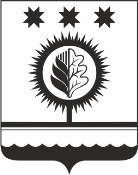 ЧУВАШСКАЯ РЕСПУБЛИКАÇĚМĚРЛЕ МУНИЦИПАЛЛĂОКРУГĔН АДМИНИСТРАЦИЙĚЙЫШĂНУ21.12.2023  960 № Çěмěрле хулиАДМИНИСТРАЦИЯШУМЕРЛИНСКОГО МУНИЦИПАЛЬНОГО ОКРУГА ПОСТАНОВЛЕНИЕ21.12.2023  № 960   г. ШумерляОб утверждении форм документов, используемых при осуществлении  муниципального земельного контроля на территории Шумерлинского муниципального округа, не утвержденных приказом Министерства экономического развития Российской    Федерации от 31.03.2021 № 151 «О типовых формах документов,  используемых контрольным            (надзорным) органом»Глава Шумерлинского муниципального округаЧувашской Республики     Д.И. ГоловинN <2>Вид муниципального контроля <3>Дата издания предостереженияИсточник сведений о готовящихся нарушениях обязательных требований или признаках нарушений обязательных требований (при их наличии)Информация о лице, которому адресовано предостережение (фамилия, имя, отчество (при наличии) гражданина или наименование организации, их индивидуальные номера налогоплательщика, адрес организации (ее филиалов, представительств, обособленных структурных подразделений), ответственных за соответствие обязательным требованиям объекта контроляСуть указанных в предостережении предложений о принятии мер по обеспечению соблюдения обязательных требованийNп/пВид муниципального контроля <4>Дата консультированияСпособ осуществления консультирования (по телефону, посредством видео-конференц-связи, на личном приеме либо в ходе проведения профилактического мероприятия, контрольного мероприятия, на собраниях, конференциях граждан)Вопрос (вопросы), по которому осуществлялось консультированиеФ.И.О. должностного лица, осуществлявшего устное консультирование (если консультирование осуществлялось устно)